NÁRODNÁ RADA SLOVENSKEJ REPUBLIKYV. volebné obdobieČíslo: CRD-828/2011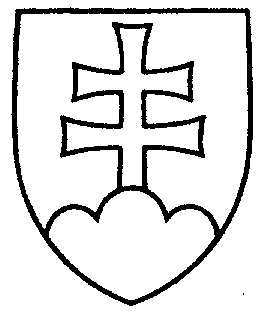 411UZNESENIENÁRODNEJ RADY SLOVENSKEJ REPUBLIKYzo 6. apríla 2011k návrhu poslancov Národnej rady Slovenskej republiky Roberta Fica, Jána Počiatka a Petra Kažimíra na vydanie zákona o odvodoch vybraných finančných inštitúcií a o zmene a doplnení niektorých zákonov (tlač 272) – prvé čítanie	Národná rada Slovenskej republiky	po prerokovaní uvedeného návrhu zákona v prvom čítanír o z h o d l a,  ž e	podľa § 73 ods. 4 zákona Národnej rady Slovenskej republiky č. 350/1996 Z. z. o rokovacom poriadku Národnej rady Slovenskej republiky v znení neskorších predpisov	nebude pokračovať v rokovaní o tomto návrhu zákona.Richard  S u l í k   v. r.  predsedaNárodnej rady Slovenskej republikyOverovatelia:Peter  M u r á n s k y   v. r.Andrej  K o l e s í k   v. r.